Winter/Spring 2018 Junior Table Tennis Clinics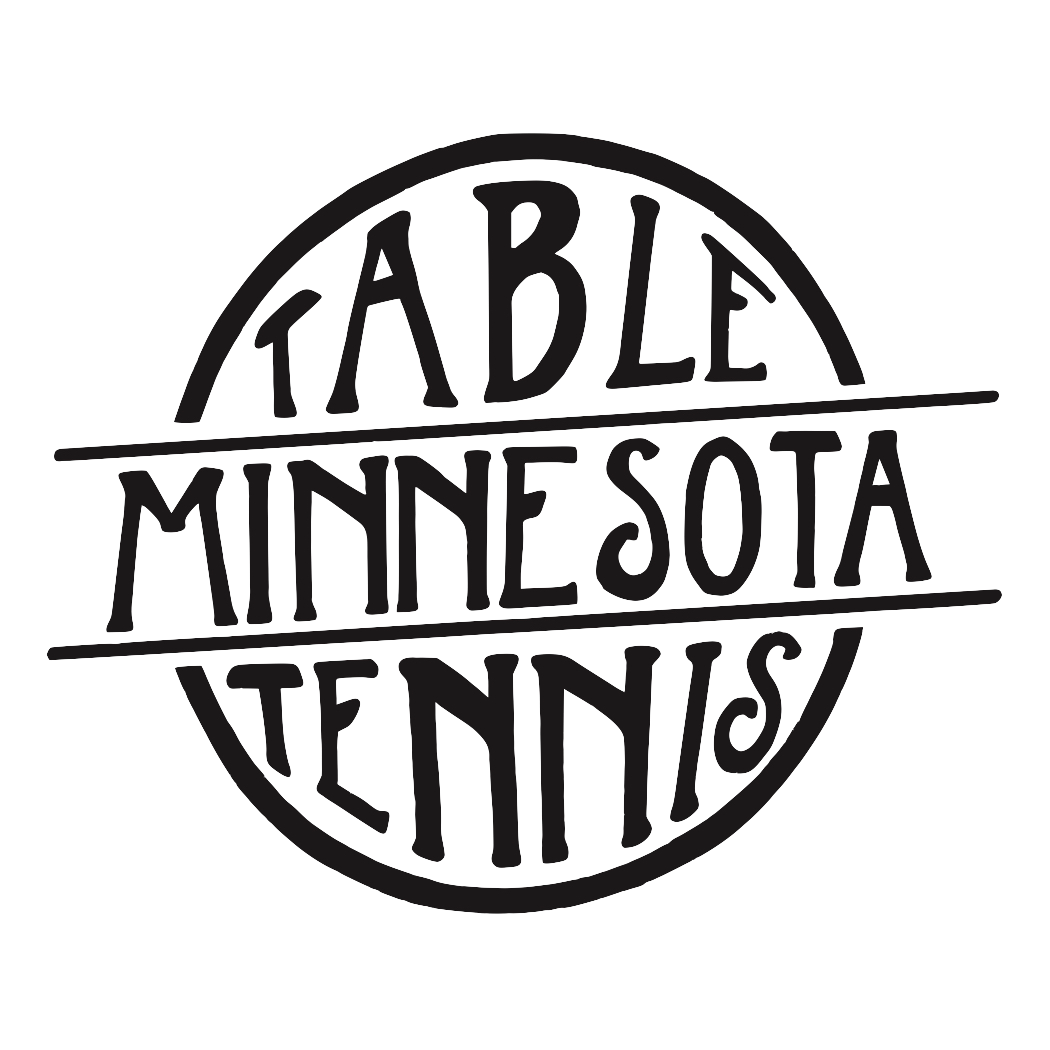 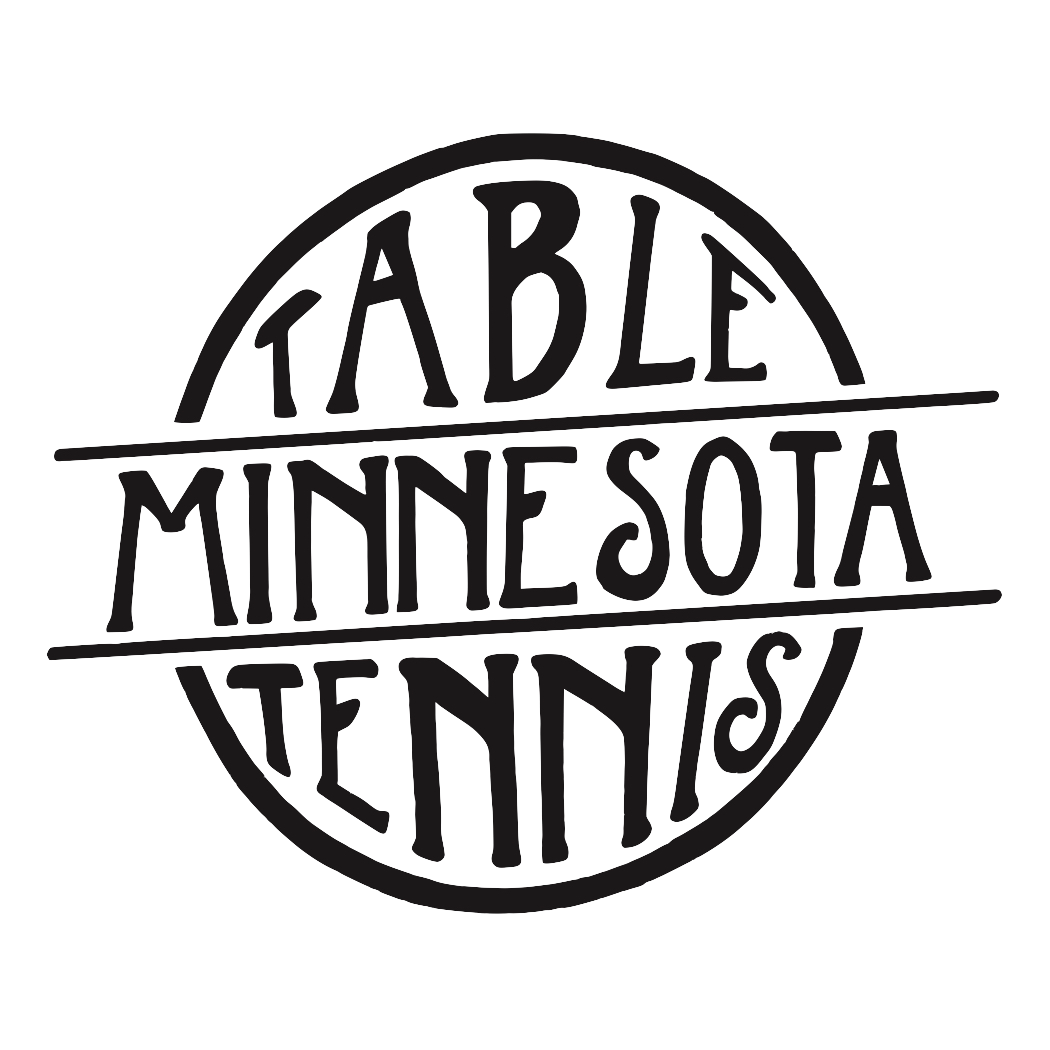 Where: 		Table Tennis Minnesota; 1185 Concord St. N, South St. PaulLevels/Times: 	Loopers 1200 (advanced) and up: Sunday 11:00am-1:00pm			Blockers 800-1200 (intermediate): Sunday 1:00pm-3:00pm	Pushers 800 and below (beginner): Sunday 3:00pm-5:00pmLength:		6 weeks; 2 hours per clinic sessionDates: 		First Session: February 18th, 25th and March 4th, 11th, 18th, 25th			Second Session: April 8th, 15th, 22nd, 29th and May 6th and 20thFocus:	            Proper technique, foundation, footwork, strategy, game play, and having fun!Coaches:	  	Joe Podvin: 2017 Minnesota State Singles and Doubles State Champion.  USATT Club Coach and SafeSport Certified. Additional coaches added to training as needed.Ages/Level: 	  	Ages 7-18Fee: 		 	Table Tennis MN member rate: $135; non-member rate: $150			**For membership information please call Table Tennis MN at  	612-382-2892**Shirt Fee:	 	Shirt purchase only to be made for first time students: $25.00Registration:	Register at Podvintabletennis.comPayment:	 	Pay online by cardCash or checks made out to Podvin Table Tennis, send to: 3421 Hennepin Ave apt 2, Minneapolis MN 55408 or give directly to JoeContact:	  	Joe Podvin, 651-353-2818, joepodvintt@gmail.comRegistration deadline 2/8/2018